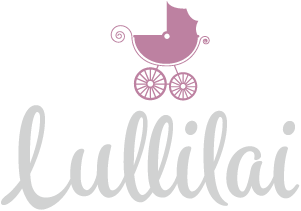 Reklamacja  Zakupiony przeze mnie towar jest wadliwy. 
Towar został kupiony w dniu …..…………….., nr zamówienia……………………. 
 Rodzaj wady: fizyczna/prawna * . Czy jest to pierwsze oświadczenie odnośnie tej rzeczy: tak/nie *Wada została zauważona w dniu ………………………..Nazwa zgłaszanego towaru: ………………………………………………………………………………………........Opis wady: ………………………………………………………………………………………………………………………………………………………………………………………………………………………………………………………………………………………………………………………………………………………………………………Na podstawie Kodeksu cywilnego art. 556 i kolejnych:**żądam obniżenia ceny towaru o kwotę …............... (słownie: .......................................) i zwrot różnicy na podane poniżej konto odstępuję od umowy i żądam zwrotu kwoty …................... (słownie: ..................................................) na podane poniżej konto lub adresżądam nieodpłatnej naprawy towarużądam wymiany towaru na nowyMoje konto bankowe nr: ……………………………………………………………………………………………………                                     	                                                                                    * niewłaściwe skreślić | ** właściwe podkreślić                                                                ………………………………
podpis KonsumentaData, miejscowość ……………, ….………………….Data, miejscowość ……………, ….………………….Imię i nazwisko           ..............................................................Adres zamieszkania  ...............................................................                                           ..............................................................e-mail                            ..............................................................telefon                          ..............................................................Lullilai Marta ModicaUl. Podmiejska 39A/lok.762-800 Kalisz
